Köpmanholmens Båtklubb  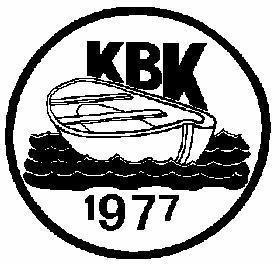 Verksamhetsberättelse för år 2022Inledning KBK är en ideell och allmännyttig förening. I klubben möts båtägare och personer som är intresserade att vårda/sköta hamnen. Ändamålet är att verka för sjösäkerhet, god miljö och gott sjömanskap. Ledning och samordning Under verksamhetsåret har Köpmanholmens båtklubb utgjorts av följande grupper och personer.Styrelsen Firmatecknare  Firmatecknare har under året varit föreningens vice ordförande och ordförande i förening. Revisorer Revisorer för verksamhetsåret har varit Krister Jansson och Johannes Nyberg. 
Valberedning Vakant. Vi har ingen aktiv valberedning.Året innan, 2021, bestod valberedningen av Christian Ådahl och Ola Johansson.Inköps- och materialansvarigRuno Selander. Kontaktombud Johannes Nyberg har varit kontaktombud i säkerhets och livräddningsfrågor. 
Medlemsavgift och medlemsantal Antalet medlemmar vid verksamhetsårets slut 	 	113Antal nya medlemmar under året		13Antal medlemmar som lämnat klubben under året		3Medlemsavgift 		  900 krLånefinansiering		1100 kr
Finansiering Ökat engagemang från medlemmar är nödvändigt om vi ska kunna behålla medlemsavgiften på 900 kr, hela vår utveckling av klubben baseras i stort på ideellt arbete.Alternativet är att vi köper tjänster och då behövs mer pengar.För mer information om föreningens ekonomiska resultat och balansräkning se separat redovisning. Skatteverket.Vi tog hjälp med deklarationen vilket resulterade i 0 kr i skatt.Verksamheten under året Styrelsen fortsätter med arbetet att kontinuerligt och aktivt arbeta med en långsiktig plan för att hålla hamnen och området i gott skick. Möten har hållits i föreningens lokal och hos Köpmanholmens Båtservice. Under 2022 har styrelsen haft 8 styrelsemöten.1 årsmöte är genomfört.Utvecklingen för husvagnsparkeringen är något mindre än tidigare. Gästbesöken för båtarna är på en låg och stadig nivå. Båtklubbens medlemmar har under året kallats till och genomfört 8 arbetsdagar varav 6 har varit frivilliga och extra, tack för en bra insats.
Förutom sedvanlig bomisättning och bomupptagning har vi jobbat med att bygga ut och renovera vår klubbstuga. Vi har också installerat belysning vid husbilsparkeringen.Den nya stugan har varit och kommer att vara i fokus för vårt arbete. Vi ser att vi även under 2023 kommer att behöva jobba med färdigställandet genom extra arbetsdagar.Bygglov för stugan är beviljat.Samarbetet med kommunen fortsätter, vandrarstugan har inte varit lika välbesökt detta år.Kommunen medfinansierar de kostnader vi har för tanktömning.Slutord Ett stort tack till alla som bidragit med arbete på vårt nya klubbhus. Vi är alltid i stort behov av ideellt arbete för att kunna genomföra och färdigställa de projekt som startats. Tack också för en utvecklande och inspirerande verksamhet under året. Förhoppningen är att kunna fortsätta locka nya medlemmar och båtsportintresserade till föreningen. Vi får många förfrågningar från personer som vill bli medlem och därmed köpa båtplatser. 
Det är mycket svårt att erbjuda dessa personer båtplatser eftersom bristen på 8 och 10 meters platser är påtaglig. Önskan är att vi på något sätt skulle kunna utöka 8 meters platser med ytterligare 5 st. Förslag på hur mottages gärna.Köpmanholmen 2023-02-07Ordförande   Ordförande   Jörgen Söderström Vice Ordförande Vice Ordförande Tomas Roos Andersson Sekreterare Simone SvenssonKassörLena S Håvestad (ombud)Ledamot Runo Selander Ledamot Jörgen JacobssonLedamot Lars KanonLedamotManjula GullikssonSuppleantSimone SvenssonSuppleant Salvatore PucciSuppleant Ebba JohanssonRevisorerRevisor Krister Jansson / Johannes NybergRevisorssuppleant  Revisorssuppleant  Vakant______________________Jörgen Söderström______________________Manjula Gulliksson______________________Jörgen Jacobsson______________________Salvatore Pucci______________________Runo Selander______________________Lars Kanon______________________Tomas Roos Andersson______________________Ebba Johansson______________________Simone Svensson